Federazione italiana sport invernali		Comitato veneto FISI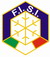 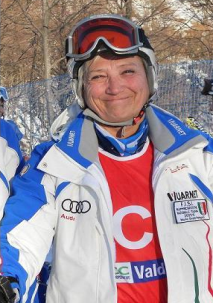 PROGRAMMA GARE NAZIONALI MASTER XA004 + XA005CAMPIONATO SCI CLUB MARZOTTO asd1a  XA004 -VALEVOLE  PER  COPPA ITALIA MASTER SOLDA ALL’ORTES Pista MADRICCIO (Pista 2 )SABATO  22/11/2014  n.2 GS :  ore 9,30    XA004GS - L1C_N_CPI	ore 11,00  XA005 GS - L1C_MAS_NIl Presidente (PELA’ FLAVIANO)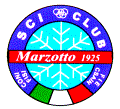    VI39  www.sciclubmarzotto.it cell: 320.15.10.154 E-mail: paololora@gmail.comPresidente Pelà Flaviano cell. 335.52.75.704Società organizzatriceCOLLABORAZIONE  S.c.Marzotto asd VI39 Viale G.Carducci,3 - 36078 Valdagno (VI)     http://www.silcaffe.it/Redoro.html   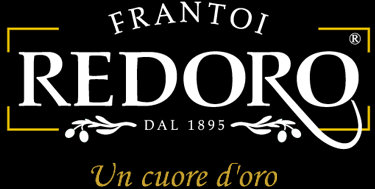 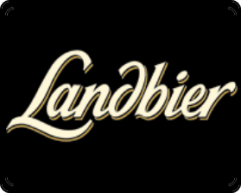   Con la collaborazione Impianti SOLDA S.P.A.ISCRIZIONI :PREFERIBILE       E-mail  FAX    On-line per il Veneto   paololora@gmail.com               0473_613184  CEVEDALE       (0445-410875 presidente Sc.)Partecipazione ammessaV.Agenda dello sciatore MASTER A+B+C+ SENIOR/GIOVANI m/fChiusura iscrizioni Venerdì 21 novembre 2014 Ore 12,00Quota di iscrizione € 15,00 atleta/gara (di cui € 1,00 sarà devoluto dallo Sc. Marzotto a favore di A.I.R.C. Ass. Italiana per  sul Cancro sostenuta da MARIUCCIA)Tassa reclami€ 50,00UFFICIO GARERIUNIONE DI GIURIADistribuzione pettoraliHOTEL CEVEDALE SOLDA HOTEL CEVEDALE dalle ore 16,30 di venerdì 21/11/2014SABATO  22/11/2014    dalle ore 7.30 = CHALET MADRICCIOPremiazioniDelle due gare: 1/2 ora dal TERMINE 2° GARA  TERRAZZA CHALET MADRICCIO Sistemazioni AlberghiereHOTEL CEVEDALE SOLDA                    Sig. ORTLER HERMANN TEL. 0473-613013 FAX. 0473-613184 MAIL: info@hotel-cevedale.com            SITO: www.hotel-cevedale.com